                                                                              PATVIRTINTA                                                                              Mažeikių lopšelio-darželio „Pasaka“ direktoriaus                                                                               2023 m. spalio 3 d. įsakymu Nr. V1-161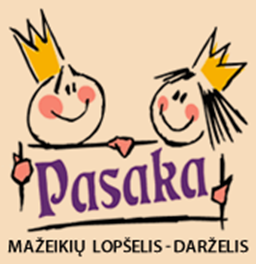 RESPUBLIKINIS IKIMOKYKLINIO IR PRIEŠMOKYKLINIO AMŽIAUS VAIKŲ IR PEDAGOGŲ PROJEKTAS  „MOLIŪGAI  MOLIŪGĖLIAI RIEDA LYG PAŠĖLĘ“Moliūgas – didžiausia, ryškiausia, turinti daug vitaminų daržovė, ne veltui vadinama daržo karaliumi. Kiekvienais metais, atėjus rudeniui, moliūgai atkeliauja ir į ugdymo įstaigas. Maži, dideli, ryškiai oranžiniai, visi jie džiugina vaikus, o pedagogams atveria veiklų įvairovę. Ši daržovė tinkama veikloms nuo pat ankstyvo ir iki priešmokyklinio amžiaus. Galima liesti, uostyti, ragauti, matuoti, sverti, eksperimentuoti, dekoruoti, pjaustyti, raižyti, kurti pasakas, kurti naujus receptus ir t.t. Kviečiame visus prisijungti prie projekto ,,Moliūgai moliūgėliai rieda lyg pašėlę” ir pasidalinti naujomis idėjomis ir gerąja patirtimi!NUOSTATAII SKYRIUSBENDROSIOS NUOSTATOSRespublikinio ikimokyklinio ir priešmokyklinio amžiaus vaikų ir pedagogų projekto „MOLIŪGAI MOLIŪGĖLIAI RIEDA LYG PAŠĖLĘ“ (toliau – Projekto) nuostatai reglamentuoja projekto tikslą, uždavinius, dalyvius, darbų pateikimo ir organizavimo tvarką, vykdymo eigą.Projektas skirtas įgyti įvairios patirties apie moliūgą aktyviai veikiant, žaidžiant, kuriant, eksperimentuojant bei plėtoti bendradarbiavimą tarp šalies ikimokyklinio ir priešmokyklinio ugdymo įstaigų.Projekto nuostatai skelbiami Mažeikių lopšelio-darželio „Pasaka“ tinklalapyje, www.ldpasaka.lt, socialinio tinklo „Facebook“ grupėje „ Auklėtoja auklėtojai (idėjos darbeliai, veiklų planai)“.  Projekto organizatorius – Mažeikių lopšelis-darželis „Pasaka“ Naftininkų g. 66, Mažeikiai, Tel. 8(443) 20352, el. p. pasaka66@gmail.comProjektą koordinuoja Mažeikių lopšelio-darželio „Pasaka“ direktorė Alvinija Sušinskienė. Projekto organizavimą koordinuoja ikimokyklinio ir priešmokyklinio ugdymo mokytojos: Aurelija Monkevičienė ir Edita Kovalenkienė.II SKYRIUSPROJEKTO TIKSLAS IR UŽDAVINIAITikslas – inicijuoti įvairias veiklas, kurios skatintų vaikus eksperimentuoti, pažinti, tyrinėti, bei ugdytų meninę raišką.Uždaviniai:sudaryti sąlygas  tyrinėti ir eksperimentuoti, ugdant vaikų pažinimo kompetenciją; skatinti vaikų iniciatyvumą, kūrybiškumą, veiklų spontaniškumą, ugdant meninę kompetenciją;atskleisti per pojūčius vaikams moliūgo savybes: liesti, uostyti, ragauti;plėtoti bendradarbiavimą tarp šalies ikimokyklinių ir priešmokyklinių įstaigų organizuotų dalintis  idėjomis ir gerosiomis  patirtimis.III SKYRIUS PROJEKTO DALYVIAI Projekte kviečiami dalyvauti ikimokyklinio ir priešmokyklinio ugdymo įstaigų vaikai, mokytojai, švietimo pagalbos specialistai.IV SKYRIUSPROJEKTO ORGANIZAVIMO TVARKAProjektas vyksta nuo spalio mėn. 3 d. iki lapkričio 3 d.Projekto dalyviai organizuoja įvairias veiklas, fiksuoja akimirkas ir jomis dalinasi uždarojeFacebook grupėje. Viena grupė gali siųsti ne daugiau kaip 6 nuotraukas, arba 1 nuotraukų koliažą.Grupės nuoroda https://www.facebook.com/groups/752110956928321Dalyviai kokybiškas nuotraukas ar koliažus (kuriose matytųsi organizuotų veiklų eiga irrezultatai) su trumpu 3-5 sakinių aprašymu įkelia į uždarą facebook grupę.Nuotraukos ir jų aprašymai į grupę keliami nuo 2023 m. spalio 3 d iki 2023 m.lapkričio 3 dienos.Dalyviai įkeldami nuotraukas, nurodo teisingus duomenis: įkeliančio asmens vardą,pavardę, ugdymo įstaigą, el. pašto adresą, grupės pavadinimą, vaikų amžių.V SKYRIUSBAIGIAMOSIOS NUOSTATOSVisiems projekto dalyviams  iki 2023 m. lapkričio 15 d. bus patalpinta uždaroje FB grupėje „Moliūgai moliūgėliai rieda lyg pašėlę“  Mažeikių lopšelio-darželio „Pasaka“ direktoriaus padėka ir pažyma (patvirtinanti apie dalyvavimą projekte).Projektui pateikiant kūrybinius darbus yra patvirtinama, kad jų pateikta medžiaga atitinka autorių bei kitus LR įstatymuose numatytus reikalavimus viešajai informacijai.Projekto dalyviai pateikdami nuotraukas, patvirtina, kad jie yra nuotraukų autoriai ir projekto dalyviai.Organizatoriai pasilieka teisę veiklų nuotraukas publikuoti savo nuožiūra (darželio internetinėje svetainėje, spaudoje).Dėl papildomos informacijos kreiptis el. paštu: edkov40307@ gmail.com monkevicieneaura@gmail.comDalyvavimas projekte laikomas dalyvių sutikimas su šiais nuostatais.–––––––––––––––––––––––––––––––––––––––––––––